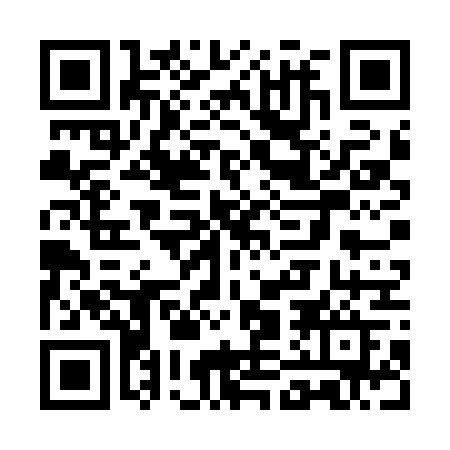 Prayer times for Anegada, British Virgin IslandsWed 1 May 2024 - Fri 31 May 2024High Latitude Method: NonePrayer Calculation Method: Muslim World LeagueAsar Calculation Method: ShafiPrayer times provided by https://www.salahtimes.comDateDayFajrSunriseDhuhrAsrMaghribIsha1Wed4:325:4912:143:306:407:522Thu4:325:4912:143:296:407:533Fri4:315:4812:143:296:407:534Sat4:305:4812:143:286:417:545Sun4:305:4712:143:286:417:546Mon4:295:4712:143:276:417:557Tue4:285:4612:143:276:427:558Wed4:285:4612:143:266:427:569Thu4:275:4512:143:266:427:5610Fri4:265:4512:143:266:437:5711Sat4:265:4512:143:256:437:5712Sun4:255:4412:143:256:437:5813Mon4:255:4412:143:256:447:5814Tue4:245:4312:143:256:447:5915Wed4:245:4312:143:256:457:5916Thu4:235:4312:143:266:458:0017Fri4:235:4212:143:276:458:0018Sat4:225:4212:143:276:468:0119Sun4:225:4212:143:286:468:0120Mon4:215:4212:143:286:468:0221Tue4:215:4112:143:296:478:0222Wed4:215:4112:143:306:478:0323Thu4:205:4112:143:306:488:0424Fri4:205:4112:143:316:488:0425Sat4:205:4012:143:316:488:0526Sun4:195:4012:143:326:498:0527Mon4:195:4012:153:326:498:0628Tue4:195:4012:153:336:508:0629Wed4:185:4012:153:336:508:0730Thu4:185:4012:153:346:508:0731Fri4:185:4012:153:346:518:08